Tugas Meilyanto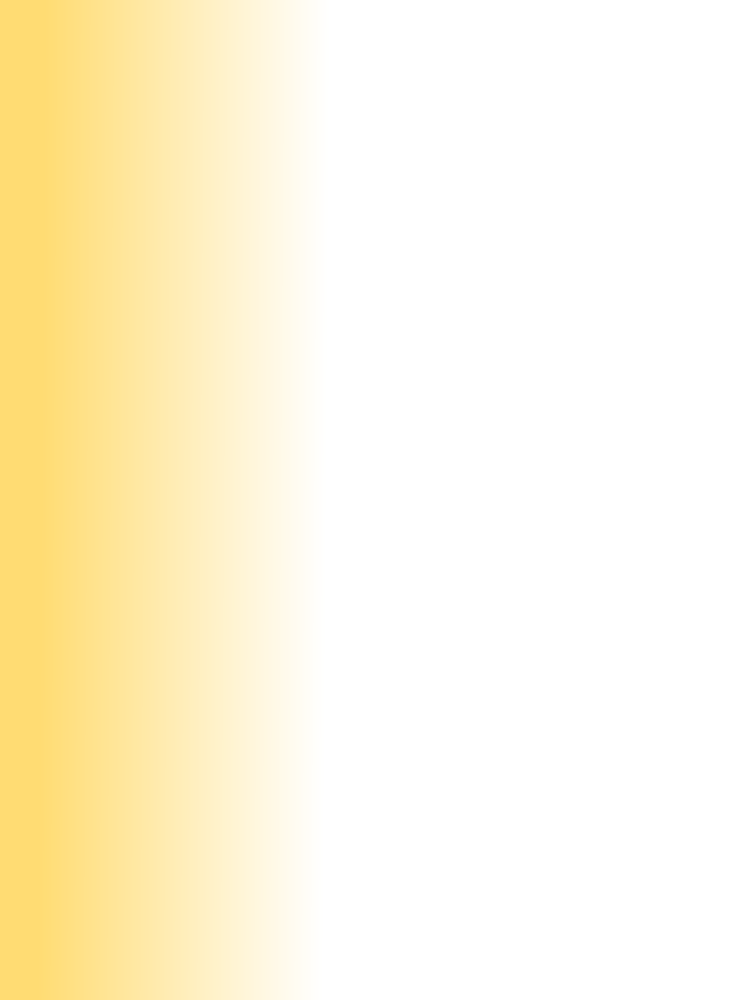 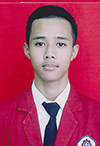 Contact addressMobile: [0897-9805-104]     E-mail: [tugasmeilyanto@gmail.com]Personal Profile Name			: Tugas MeilyantoAddress		: Street. H.Sapri No. 56 RT. 003/03Postal Code		: 15153Gender		: MaleDate of Birth		: 01 May 1998Marital Status	: SingleNationality		: IndonesianReligion		: IslamicEducation[2013 – 2016]	Software Enginering	Bina Informatika Vocational School[2010 – 2013]	3 Tangerang Junior High School[2004 – 2010]	Peninggilan 03 Elementary SchoolWork Experience[2014]		[Software Enginering] 	[Mitra Mandiri Informatika]        (Prakerin)QualificationMySQL DatabasesMicrosoft Access DatabasesPHP Programing Visual Basic Net ProgramingManage Hosting, Domain & WebCSS3HTML5Non Formal / SeminarJuly 2013		: “Jurnalistik” (BI Center)February 2014	: “Animation” (BI Center)May 2014		: “Web Design & Development” (Mulyatama)July 2014		: “Multimedia & Networking” (BI Center)April 2016		: “Sertifikasi Nasional” (KEMKOMINFO & LSPTIK)December 2014	: “Seminar Nasional Web Security” (STMIKA Raharja)Hobbies and InterestsSportCareer ObjectivesWeb DevelopmentDatabase AdministrationAnalysis Database and Programing 